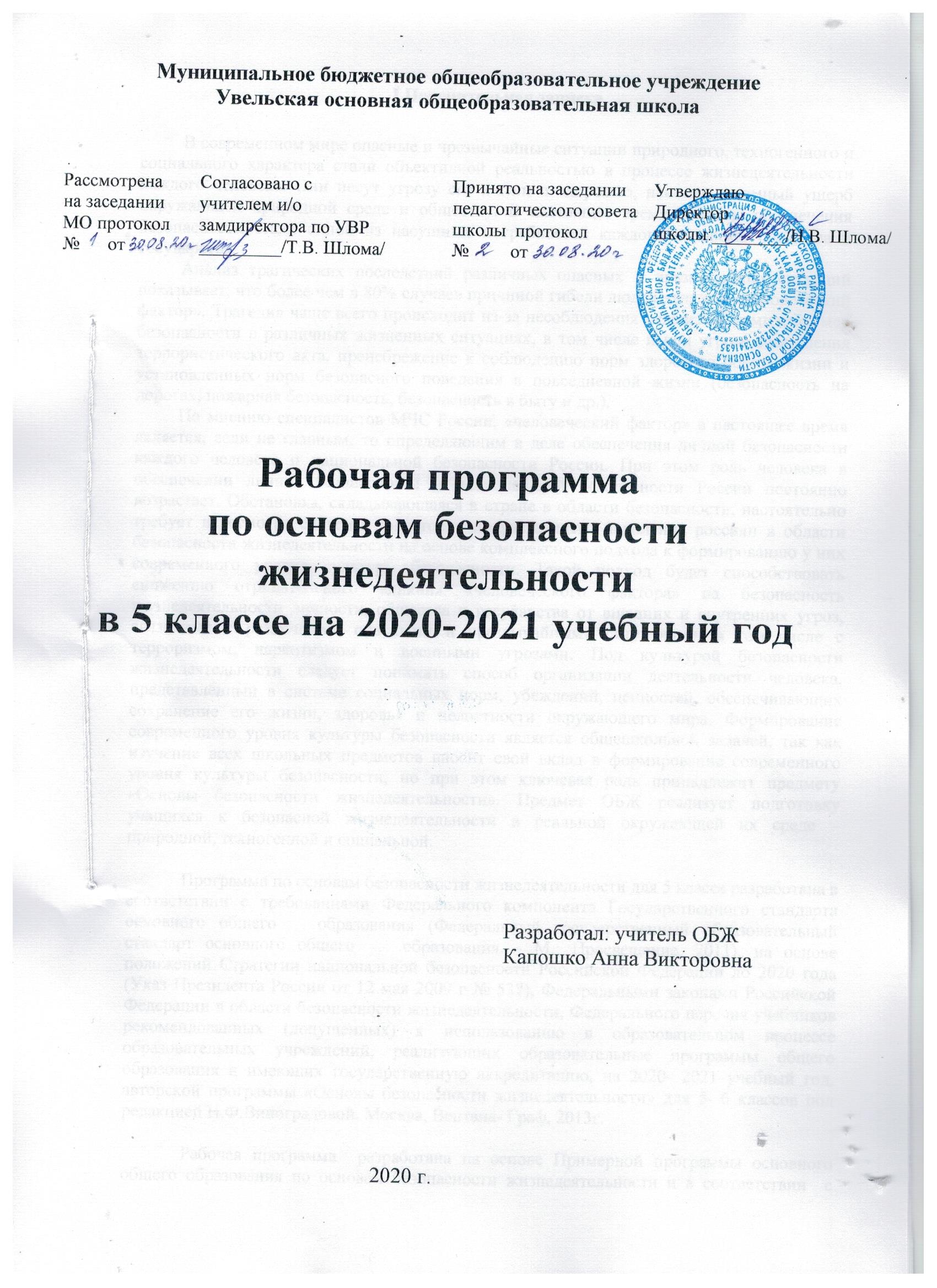 I.Пояснительная запискаВ современном мире опасные и чрезвычайные ситуации природного, техногенного и социального характера стали объективной реальностью в процессе жизнедеятельности каждого человека. Они несут угрозу его жизни и здоровью, наносят огромный ущерб окружающей природной среде и обществу. В настоящее время вопросы обеспечения безопасности стали одной из насущных потребностей каждого человека, общества и государства.Анализ трагических последствий различных опасных и чрезвычайных ситуаций показывает, что более чем в 80% случаев причиной гибели людей является «человеческий фактор». Трагедия чаще всего происходит из-за несоблюдения человеком комплекса мер безопасности в различных жизненных ситуациях, в том числе и при угрозе совершения террористического акта, пренебрежение к соблюдению норм здорового образа жизни и установленных норм безопасного поведения в повседневной жизни (безопасность на дорогах, пожарная безопасность, безопасность в быту и др.).По мнению специалистов МЧС России, «человеческий фактор» в настоящее время является, если не главным, то определяющим в деле обеспечения личной безопасности каждого человека и национальной безопасности России. При этом роль человека в обеспечении личной безопасности и национальной безопасности России постоянно возрастает. Обстановка, складывающаяся в стране в области безопасности, настоятельно требует пересмотра системы подготовки подрастающего поколения россиян в области безопасности жизнедеятельности на основе комплексного подхода к формированию у них современного уровня культуры безопасности. Такой подход будет способствовать снижению отрицательного влияния «человеческого фактора» на безопасность жизнедеятельности личности, общества и государства от внешних и внутренних угроз, связанных с различными опасными и чрезвычайными ситуациями, в том числе с терроризмом, наркотизмом и военными угрозами. Под культурой безопасности жизнедеятельности следует понимать способ организации деятельности человека, представленный в системе социальных норм, убеждений, ценностей, обеспечивающих сохранение его жизни, здоровья и целостности окружающего мира. Формирование современного уровня культуры безопасности является общешкольной задачей, так как изучение всех школьных предметов вносит свой вклад в формирование современного уровня культуры безопасности, но при этом ключевая роль принадлежит предмету «Основы безопасности жизнедеятельности». Предмет ОБЖ реализует подготовку учащихся к безопасной жизнедеятельности в реальной окружающей их среде – природной, техногенной и социальной. Программа по основам безопасности жизнедеятельности для 5 класса разработана в соответствии с требованиями Федерального компонента Государственного стандарта основного общего   образования (Федеральный государственный образовательный стандарт основного общего    образования. - М.: Просвещение, 2011), на основе положений Стратегии национальной безопасности Российской Федерации до 2020 года (Указ Президента России от 12 мая 2009 г № 537), Федеральными законами Российской Федерации в области безопасности жизнедеятельности, Федерального перечня учебников рекомендованных (допущенных) к использованию в образовательном процессе образовательных учреждений, реализующих образовательные программы общего образования и имеющих государственную аккредитацию, на 2020- 2021 учебный год, авторской программы «Основы безопасности жизнедеятельности» для 5- 6 классов под редакцией Н.Ф.Виноградовой, Москва, Вентана- Граф, 2013г. Рабочая программа  разработана на основе Примерной программы основного общего образования по основам безопасности жизнедеятельности и в соответствии  с федеральным компонентом  Государственного стандарта среднего общего образования и реализует социальное направление.В настоящей рабочей программе реализованы требования федеральных законов: – «О защите населения и территорий от чрезвычайных ситуаций природного и техногенного характера»;– «Об охране окружающей природной среды»;– «О пожарной безопасности»;– «О гражданской обороне»;– «О безопасности дорожного движения» и др.     Программа по ОБЖ позволяет реализовать собственный подход в части структурирования учебного материала, определения последовательности изучения этого материала. Таким образом, программа содействует сохранению единого образовательного пространства, не сковывая творческой инициативы учителей, представляет широкие возможности для реализации различных подходов к построению учебного курса.    Цели:1)    формирование целостного представления о мире, основанного на приобретенных знаниях, умениях и способах деятельности;

2)    приобретение опыта разнообразной деятельности, опыта познания и самопознания;

3)    подготовка к осуществлению осознанного выбора индивидуальной образовательной или профессиональной траектории.  Общие цели изучения ОБЖ призваны способствовать: • повышению уровня защищенности жизненно важных интересов личности, общества и государства от внешних и внутренних угроз (жизненно важные интересы — совокупность потребностей, удовлетворение которых надежно обеспечивает существование и возможности прогрессивного развития личности, общества и государства);• снижению отрицательного влияния человеческого фактора на безопасность личности, общества и государства;• формированию антитеррористического поведения, отрицательного отношения к приему психактивных веществ, в том числе наркотиков;
• обеспечению профилактики асоциального поведения учащихся. Достижение этих целей обеспечивается решением  учебных задач:

• формирование у учащихся  современного уровня культуры безопасности жизнедеятельности;

• формирование индивидуальной системы  здорового образа жизни;

• воспитание антитеррористического  поведения и отрицательного отношения к психоактивным веществам и асоциальному поведению.     Федеральный базисный учебный план общеобразовательных учреждений Российской Федерации   предусматривает изучение учебного предмета «Основы безопасности жизнедеятельности» в колличестве  17 часов, из расчета 0,5 часа в неделю.                 III. Планируемые  результаты освоения учебного предмета          Личностные результаты:Усвоение правил индивидуального и коллективного безопасного поведения в чрезвычайных ситуациях, угрожающих жизни и здоровью людей, правил поведения на транспорте и на дорогах; Формирование понимания ценности здорового и безопасного образа жизни; Усвоение гуманистических, демократических и традиционных ценностей многонационального российского общества, воспитание чувства ответственности и долга перед Родиной; Формирование ответственного отношения к учению, готовности и способности обучающихся к саморазвитию и самообразованию на основе мотивации к обучению и познанию, осознанному выбору и построению дальнейшей индивидуальной траектории образования на базе ориентировки в мире профессий и профессиональных предпочтений с учётом устойчивых познавательных интересов; Формирование целостного мировоззрения, соответствующих современному уровню развития науки и общественной практике, учитывающего социальное, культурное. Языковое, духовное многообразие современного мира; Формирование готовности и способности вести диалог с другими людьми и достигать в нём взаимопонимания; Освоение социальных норм, правил поведения, ролей и форм социальной жизни в группах и сообществах, включая взрослые и социальные сообщества; Развитие правового мышления и компетентности в решении моральных проблем на основе личностного выбора, формирование нравственных чувств и нравственного поведения, осознанного и ответственного отношения к собственным поступкам; Формирование коммуникативной компетентности в обращении и сотрудничестве со сверстниками, старшими и младшими в процессе образовательной, общественно полезной, учебно-исследовательской, творческой и других видов деятельности; Формирование основ экологической культуры на основе признания ценности жизни во всех её проявлениях и необходимости ответственного, бережного отношения к окружающей среде; Осознание значения семьи в жизни человека и общества, принятия ценности семейной жизни, уважительное и заботливое отношение к членам своей семьи; Формирование антиэкстремистского мышления и антитеррористического поведения, потребностей соблюдать нормы здорового образа жизни, осознанно выполнять правила безопасности жизнедеятельности.           Метапредметные результаты:Умение самостоятельно определять цели своего обучения, ставить и формулировать для себя новые задачи в учёбе и познавательной деятельности, развивать мотивы и интересы своей познавательной деятельности; Умение самостоятельно планировать пути достижения целей защищенности, в том числе альтернативные, осознанно выбирать наиболее эффективные способы решения учебных и познавательных задач; Умение соотносить свои действия с планируемыми результатами курса, осуществлять контроль соей деятельности в процессе достижения результата, определять способы действия в опасных и чрезвычайных ситуациях в рамках предложенных условий и требований, корректировать свои действия в соответствии с изменяющейся ситуацией; Умение оценивать правильность выполнения учебной задачи в области безопасности жизнедеятельности, собственные возможности её решения; Владение основами самоконтроля, самооценки, принятие решений и осуществление осознанного выбора в учебной и познавательной деятельности; Умения определять понятия, создавать обобщения, устанавливать аналогии, классифицировать, самостоятельно выбирать основания и критерии (например, для классификации опасных и чрезвычайных ситуаций, видов террористической деятельности), устанавливать причинно-следственные связи, строить логические рассуждения, умозаключения (индуктивные, дедуктивные и по аналогии) и делать выводы; Умение создавать, применять и преобразовывать знаки и символы, модели и схемы для решения учебных и познавательных задач; Умение организовывать учебное сотрудничество и совместную деятельность с учителем и сверстниками, работать индивидуально и в группе, находить общее решение и разрешать конфликты на основе согласования позиций и учёта интересов, формулировать, аргументировать и отстаивать свое мнение;Формирование и развитие компетентности в области использования ИКТ; Освоение приемов действий в опасных и чрезвычайных ситуациях природного, техногенного и социального характера, в том числе оказание первой помощи пострадавшим; Формирование умений взаимодействовать с окружающими, выполнять различные социальные роли вовремя и при ликвидации последствий чрезвычайных ситуаций.           Предметные результаты:В познавательной сфере: • знания об опасных и чрезвычайных ситуациях; о влиянии их последствий на безопасность личности, общества и государства; о государственной системе обеспечения защиты населения от чрезвычайных ситуаций; об организации подготовки населения к действиям в условиях опасных и чрезвычайных ситуаций; о здоровом образе жизни; об оказании первой медицинской помощи при неотложных состояниях; о правах и обязанностях граждан в области безопасности жизнедеятельности. В ценностно-ориентационной сфере:  • умения предвидеть возникновение опасных ситуаций по характерным признакам их появления, а также на основе анализа специальной информации, получаемой из различных источников;• умения применять полученные теоретические знания на практике — принимать обоснованные решения и вырабатывать план действий в конкретной опасной ситуации с учетом реально складывающейся обстановки и индивидуальных возможностей;
• умения анализировать явления и события природного, техногенного и социального характера, выявлять причины их возникновения и возможные последствия, проектировать модели личного безопасного поведения. В коммуникативной сфере: • умения информировать о результатах своих наблюдений, участвовать в дискуссии, отстаивать свою точку зрения, находить компромиссное решение в различных ситуациях. В эстетической сфере: • умение оценивать с эстетической (художественной) точки зрения красоту окружающего мира; умение сохранять его.  В трудовой сфере: • знания устройства и принципов действия бытовых приборов и других технических средств, используемых в повседневной жизни; локализация возможных опасных ситуаций, связанных с нарушением работы технических средств и правил их эксплуатации;  • умения оказывать первую медицинскую помощь.В сфере физической культуры: • формирование установки на здоровый образ жизни;  • развитие необходимых физических качеств: выносливости, силы, ловкости, гибкости, скоростных качеств, достаточных для того, чтобы выдерживать необходимые умственные и физические нагрузки; умение оказывать первую медицинскую помощь при занятиях физической культурой и спортом.III. Содержание учебного предмета  Введение. Почему нужно изучать предмет ОБЖ. Необходимость изучения предмета ОБЖ. Символическое изображение правил ОБЖ.(1ч.) Раздел I.  Основы медицинских знаний и здорового образа жизни (8 ч.)1.За что «отвечают» системы органов. Укрепляем нервную систему(1ч.)   Организм человека как единое целое. Функции разных систем органов тела. Почему нужно знать свой организм.Выполнение правил бережного отношения к нервной системе Укрепление нервной системы.2.Тренируем сердце. Укрепляем дыхательную систему(1ч.) О чём «рассказывает» пульс. Тренировка сердца. Дыхательная система  человека, её функции и значение. Охрана дыхательной системы.3.Питаемся правильно. (1ч.)Питание школьника-подростка. Почему важно обращать внимание на правильное питание. Принципы рационального питания. Первая помощь при отравлениях и пищевой аллергии. 4. Здоровье органов чувств.  Проектная деятельность по темам «Слух человека и животных. Сравнительная характеристика», « Как сохранить обоняние?», « Богатство вкусовых ощущений. Как его сохранить?» (1ч.)    Исследовательская деятельность по темам «Слух человека и животных. Сравнительная характеристика», « Как сохранить обоняние?», « Богатство вкусовых ощущений. Как его сохранить?»5.Что влияет на здоровье. Чистота - залог здоровья. (1 ч.) Гигиенические процедуры младшего подростка. Заболевания, вызванные отсутствием гигиены (дизентерия, глисты, вши).6.Движение - это жизнь. Поговорим о закаливании(1ч.)Факторы, влияющие на здоровье. Организованность и здоровье.Комплекс упражнений и игры для поддержания двигательной активности.Закаливание — средство охраны и укрепления здоровья. Программа и правила закаливания.7.Компьютер и здоровье (1 ч.)Правила безопасного пользования компьютером. Виды занятий, снимающих утомление.8.Повторение по теме «Основы медицинских знаний и здорового образа жизни» (1 ч)Раздел II.  Безопасность и защита человека в опасных и чрезвычайных ситуациях (7 ч.)Мой безопасный дом (2ч.)Система обеспечения жилища человека водой, теплом, электроэнергией, газом. Бытовые приборы, используемые человеком в повседневной жизни. Возможные опасные и аварийные ситуации, которые могут возникнуть в жилище, и меры по их профилактике.Пожар в жилище и причины его возникновения. Пожарная безопасность, основные правила пожарной безопасности в жилище. Личная безопасность при пожаре. Опасные и аварийные ситуации, которые могут возникнуть в жилище в повседневной жизни. Общие правила безопасного поведения в быту. Безопасное обращение с бытовыми приборами, бытовым газом, средствами бытовой химии. Соблюдение мер безопасности при работе с инструментами и компьютером. Профилактика травм при занятиях физической культурой и спортом.Поддержание чистоты и порядка в доме, на рабочем месте. Правила уборки квартиры и мытья посуды. Животные, распространяющие инфекцию (мыши, тараканы, клопы).Техника безопасности в доме. Первая помощь при ушибах, отравлении клеем, его парами, газом и при поражении током.2.Выбор пути: безопасная дорога в школу и обратно(1ч.)Школьная жизнь начинается с дороги. Безопасная дорога от дома до школы.3.Пешеходы и пассажиры – участники дорожного движения(1ч.)Пешеходы и пассажиры — участники дорожного движения. Правила безопасного поведения пассажира и пешехода. Оценивание дорожной ситуации с позиций безопасности.4. Дорожное движение в населенном пункте. Какие правила должен соблюдать пешеход(1ч.)Практические работы  Измерение пульса, проверка выносливости; тренировка дыхательной системы; проверка степени загрязнения воды; анализ режима питания; овладение приёмами тренировки глаз; проверка уровня физической подготовки учащегося; составление программы закаливания; освоение правил пользования компьютером; выбор безопасного маршрута от дома до школы; оценка дорожной обстановки; освоение правил дорожного движения; выбор правильного решения в конфликтной ситуации; эвакуация из здания школы; действия при пожаре в школе; оказание первой помощи при лёгких травмах; оказание первой помощи при переломах.5. Правила поведения в школе(2ч.)    Ориентировка в школьных помещениях. Расположение помещений в школе. Функции разных школьных помещений. Общие правила безопасного поведения в школьных помещениях и во дворе школы. Поведение на занятиях, переменах, во время передвижения по школе, в столовой. Безопасное общение. Первая помощь при сотрясении мозга, ушибах и кровотечении.Меры предупреждения пожаров, правила эвакуации при пожаре. Помощь при отравлении угарным газом и при ожогах. Как вести себя, если в школе начался пожар. Правила эвакуации при пожаре6. Итоговое обобщение «Почему нужно изучать предмет «Основы безопасности жизнедеятельности»(1ч.)IV. Календарно - тематическое планирование уроков ОБЖ в 5 классена 2020 – 2021 учебный год№ п\п   Тема урока, разделаКол-во часовДата проведенияДата проведения№ п\п   Тема урока, разделаКол-во часовплановая  фактич.Раздел I.  Основы медицинских знаний и здорового образа жизни (8 ч.)Раздел I.  Основы медицинских знаний и здорового образа жизни (8 ч.)Раздел I.  Основы медицинских знаний и здорового образа жизни (8 ч.)Раздел I.  Основы медицинских знаний и здорового образа жизни (8 ч.)Раздел I.  Основы медицинских знаний и здорового образа жизни (8 ч.)1.Введение. Почему нужно изучать предмет ОБЖ. 12.За что «отвечают» системы органов. Укрепляем нервную систему. 13. Тренируем сердце. Укрепляем дыхательную систему14.Питаемся правильно.15.Здоровье органов чувств.  Проектная деятельность по темам «Слух человека и животных. Сравнительная характеристика», «Как сохранить обоняние?», «Богатство вкусовых ощущений. Как сохранить его?».16.Что влияет на здоровье.Чистота-залог здоровья. 17.Движение – это жизнь. Поговорим о закаливании.18. Компьютер и здоровье.19.Повторение по теме: «Основы медицинских знаний и здорового образа жизни»1Раздел II.  Безопасность и защита человека в опасных и чрезвычайных ситуациях (7 ч.)Раздел II.  Безопасность и защита человека в опасных и чрезвычайных ситуациях (7 ч.)Раздел II.  Безопасность и защита человека в опасных и чрезвычайных ситуациях (7 ч.)Раздел II.  Безопасность и защита человека в опасных и чрезвычайных ситуациях (7 ч.)Раздел II.  Безопасность и защита человека в опасных и чрезвычайных ситуациях (7 ч.)10.Наводим чистоту в доме.111.Дела домашние. Техника безопасности в доме. 112.Выбор пути: безопасная дорога в школу и обратно. 113.Пешеходы и пассажиры - участники дорожного движения. Правила безопасности пешеходов. 114.Дорожное движение в населенном пункте. Какие правила должен соблюдать пешеход?115.Правила школьной жизни. 116.Если в школе пожар.117.Итоговое обобщение. Защита проектов. 1